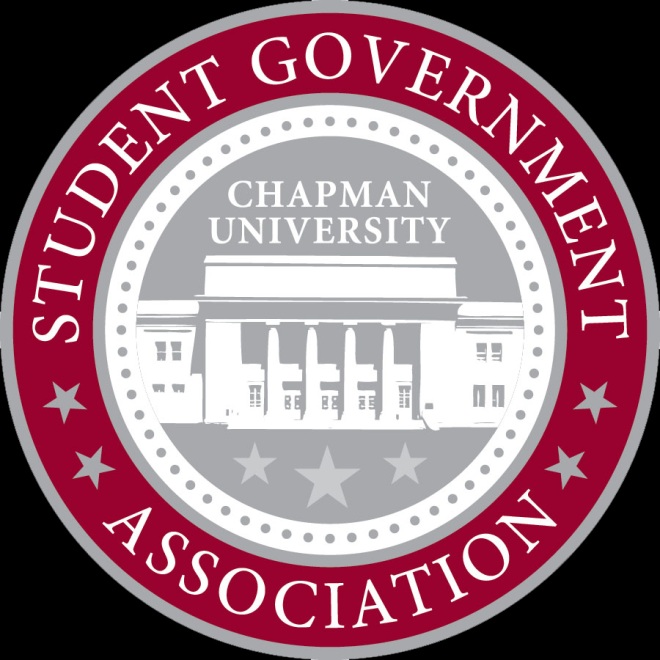    X___________________________AttendancePresent: Devon, Myke, Kellyn, Anthony (Devon votes)Tardy: Old BusinessOne for One clubRequesting $494.00 for promotional materials to promote clubApproved for $494.00, pending Rachel’s approval1. 3 in favor, 0 opposed New BusinessChapman HillelRequesting  $181.00 for Exec RetreatApproved for $181.003 in favor, 0 opposedConference Scholarship  - Delta Sigma PiRequesting  $470 per person, 2 people ($940 total) for Leadership ConferenceApproved for $430 per person ($860 total)2 members turned in late and cannot be approved3 in favor, 0 opposedConference Scholarship – Doug McDaniel Requesting $700.00 for MIT Sport Analytics Conference Funded others for this conference, he is very qualifiedApproved for $700.003 in favor, 0 opposedChapman on BroadwayRequesting $1314.62 for Spring production “Little Shop of Horrors”They are putting up a lot of their own money Must be sent to full senateSuggest to fund in full3 in favor, 0 opposed Chapman Men’s CrewRequesting $2000.00 for housing subsidizationVery difficult to track personal gas spending for reimbursementMust go to full senate Recommend to fund $03 in favor, 0 opposed AMSA Clinical Skills DayRequesting $2000.00 for lunch and supplies for conferenceOnly ¼ the expected attendance is Chapman studentsMust go to full senateRecommend to fund $500.00 (1/4 the request)3 in favor, 0 opposed Snow ClubRequesting $2000.00 for housing subsidizationTaking a lot of initiative, paying for a lot, will benefit many studentsMust go to full senateRecommend to fund in full for $2000.003 in favor, 0 opposed Meeting Dismissed 6:40 PM